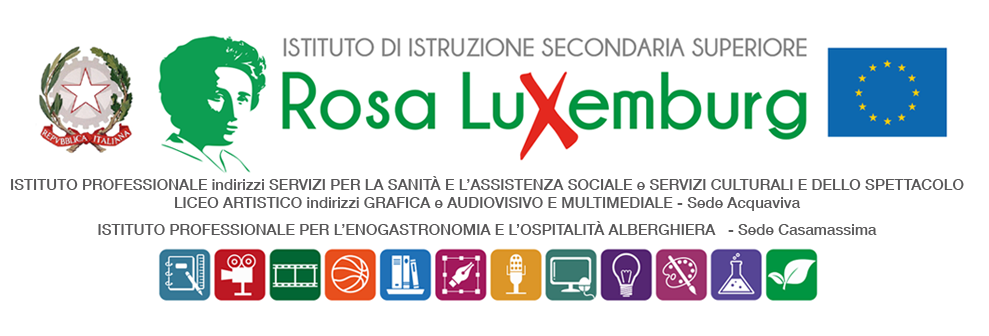 Studenti maggiorenni - plessi Acquaviva delle FontiCOMUNICAZIONE DELLA FAMIGLIAIl/La sottoscritto/a………………………………………………………………………………….Genitore dell’alunno/a……………………………………………………….…..frequentante la classe………… dichiara di essere a conoscenza che il/la proprio/a  figlio/a parteciperà a il/la proprio/a figlio/a a partecipare venerdì 21 APRILE alla fase provinciale di Atletica su pista dei Campionati Sportivi studenteschi presso - STADIO DI ATLETICA Mario Saverio Cozzoli di Molfetta, come da Com. n. ________, allegata alla presente.La rappresentativa sportiva verrà regolarmente affiancata per tutta la durata dell’attività da un docente accompagnatore individuato dalla scuola.Data……………………. Firma del genitore  …………………………………………Firma dell’alunno/a ………………………….